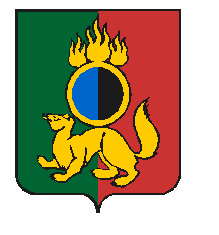 АДМИНИСТРАЦИЯ ГОРОДСКОГО ОКРУГА ПЕРВОУРАЛЬСКПОСТАНОВЛЕНИЕг. ПервоуральскО внесении изменений в постановлениеАдминистрации городского округаПервоуральск от 7 мая 2021 года№ 884 «О внесении изменений в постановлениеАдминистрации городского округаПервоуральск от 30 апреля 2021 года№ 806 «О подготовке и проведениимероприятий, посвященных 76-й годовщинеПобеды в Великой Отечественной войне1941 – 1945 годов на территориигородского округа Первоуральск»»На основании обращения жителей городского округа Первоуральск от 9 мая
2021 года Администрация городского округа ПервоуральскПОСТАНОВЛЯЕТ:1. Внести изменения в постановление Администрации городского округа Первоуральск от 7 мая 2021 года № 884 «О внесении изменений в постановление Администрации городского округа Первоуральск от 30 апреля 2021 года № 806 «О подготовке и проведении мероприятий, посвященных 76-й годовщине Победы в Великой Отечественной войне 1941 – 1945 годов на территории городского округа Первоуральск»», изложив пункт 1 в новой редакции:«1. Организовать и провести с 22:00 до 22:30 часов 9 мая 2021 года праздничные фейерверки между улицами Орджоникидзе и Ленина в районе Государственного автономного учреждения культуры Свердловской области «Инновационный культурный центр» (на территории, обслуживаемой Администрацией городского округа Первоуральск), и на территории с/к «Уральский трубник» (большое поле).».2. Опубликовать настоящее постановление на официальном сайте городского округа Первоуральск.3. Контроль за исполнением настоящего постановления возложить на заместителя Главы Администрации городского округа Первоуральск по управлению социальной сферой Васильеву Любовь Валентиновну.Глава городского округа Первоуральск						       И.В. Кабец09.05.2021№885